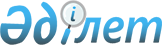 О внесении изменения и дополнения в решение Лебяжинского районного маслихата от 10 апреля 2015 года № 4/42 "Об утверждении Правил оказания социальной помощи, установления размеров и определения перечня отдельных категорий нуждающихся граждан Лебяжинского района"
					
			Утративший силу
			
			
		
					Решение маслихата Лебяжинского района Павлодарской области от 12 апреля 2016 года № 9/3. Зарегистрировано Департаментом юстиции Павлодарской области 22 апреля 2016 года № 5093. Утратило силу решением маслихата района Аққулы Павлодарской области от 19 июня 2019 года № 206/42 (вводится в действие по истечении десяти календарных дней после дня его первого официального опубликования)
      Сноска. Утратило силу решением маслихата района Аққулы Павлодарской области от 19.06.2019 № 206/42 (вводится в действие по истечении десяти календарных дней после дня его первого официального опубликования).
      В соответствии с пунктом 2-3 статьи 6 Закона Республики Казахстан от 23 января 2001 года "О местном государственном управлении и самоуправлении в Республике Казахстан", постановлением Правительства Республики Казахстан от 21 мая 2013 года № 504 "Об утверждении Типовых правил оказания социальной помощи, установления размеров и определения перечня отдельных категорий нуждающихся граждан", Лебяжинский районный маслихат РЕШИЛ:
      1. Внести в решение Лебяжинского районного маслихата от 10 апреля 2015 года № 4/42 "Об утверждении Правил оказания социальной помощи, установления размеров и определения перечня отдельных категорий нуждающихся граждан Лебяжинского района" (зарегистрированное в Реестре государственной регистрации нормативных правовых актов № 4452 опубликованное в газете "Аққу үні" - "Вести Акку" от 16 мая 2015 года № 19) внести следующие изменение и дополнение:
      пункт 9 дополнить подпунктом 7-7) следующего содержания:
      "7-7) безработные инвалиды второй и третьей группы;";
      в пункте 11 подпункт 1-1) изложить в новой редакции:
      "1-1) для категорий, указанных в подпункте 7-7) пункта 9 настоящих Правил на открытие собственного дела по фактическим затратам, но не более 325 МРП при наличии среднедушевого дохода семьи не превышающего 1,5 кратного отношения к прожиточному минимуму – на основании заявления и предоставленным расчетам фактической стоимости затрат с указанием номера лицевого счета в банках второго уровня или организациях, имеющих соответствующую лицензию на осуществление отдельных видов банковских операций, документа, удостоверяющего личность, документа подтверждающего регистрацию по постоянному месту жительства, акта обследования жилищно-бытовых условий, справка из соответствующего медицинского учреждения об инвалидности;".
      2. Контроль за выполнением настоящего решения возложить на постоянную комиссию районного маслихата по вопросам социальной сферы и культурному развитию.
      3. Настоящее решение вводится в действие со дня его первого официального опубликования.
					© 2012. РГП на ПХВ «Институт законодательства и правовой информации Республики Казахстан» Министерства юстиции Республики Казахстан
				
      Председатель сессии

А. Шаймарданов

      Секретарь районного маслихата

С. Мусинова
